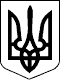 УЖГОРОДСЬКА РАЙОННА державна адміністраціяЗАКАРПАТСЬКОЇ ОБЛАСТІУЖГОРОДСЬКА РАЙОННА військова адміністраціяЗАКАРПАТСЬКОЇ ОБЛАСТІР О З П О Р Я Д Ж Е Н Н Я___04.10.2022_____                       м.Ужгород                           №______66______          Відповідно до статей 4, 15, 28 Закону України ,,Про правовий режим воєнного стану”, статей 6, 39, 41 Закону України „Про місцеві державні адміністрації”, указів Президента України: від 24 лютого 2022 року № 64/2022 „Про введення воєнного стану в Україні”, від 24 лютого 2022 року № 68/ 2022 „Про утворення військових адміністрацій”, від 12 серпня 2022 року №573/2022 „Про продовження строку дії воєнного стану в Україні”, постанови Кабінету Міністрів України від 11 грудня 1999 року № 2263 „Про затвердження Типового регламенту місцевої державної адміністрації”, розпорядження голови районної державної адміністрації – начальника районної військової адміністрації  03.10.2022 № 64 „Про введення в дію змін до штатного розпису Ужгородської районної військової адміністрації Закарпатської області на період дії воєнного стану у 2022 році”, наказу в.о. керівника апарату районної державної адміністрації – в.о. керівника апарату районної військової адміністрації 03.10.2022 № 3 „Про внесення змін до наказу керівника  апарату  районної  державної адміністрації – керівника апарату районної військової адміністрації 30.06.2022 №1”, у зв’язку із затвердженням структури Ужгородської  районної військової адміністрації на період дії воєнного стану у 2022 роціЗ О Б О В’Я З У Ю:      1. Внести зміни до розпорядження в.о. голови райдержадміністрації 15.03.2021 № 37„Про затвердження Регламенту Ужгородської райдержадміністрації”, доповнивши Регламент Ужгородської райдержадміністрації пунктом 16, а саме:      „16. Організація чергування відповідальних чергових в Ужгородській районній державній адміністрації – Ужгородській районній військовій адміністрації”.       16.1. З метою забезпечення підтримання постійного зв’язку, невідкладного інформування керівництва Закарпатської обласної державної адміністрації –Закарпатської обласної військової адміністрації про надзвичайні ситуації, суспільно-політичну ситуацію та інші події в районі, що потребують оперативного реагування в Ужгородській районній державній адміністрації –Ужгородській районній військовій адміністрації організовано чергування відповідальних чергових відділу фінансово-господарського забезпечення апарату Ужгородської районної державної адміністрації –апарату Ужгородської районної військової адміністрації(далі – відповідальний черговий).        16.2. Відповідальний 	черговий забезпечує підтримання постійного зв’язку та невідкладного інформування відповідального чергового апарату Закарпатської обласної державної адміністрації – Закарпатської обласної військової адміністрації цілодобово з 8.00 до 8.00 наступного дня, згідно щомісячного затвердженого графіку чергування позмінно:про суспільно-політичну ситуацію та інші події в районі о 07.00 год та о 21.00 год;про  надзвичайні ситуації та події, щопотребують оперативного реагування -невідкладно.       16.3. Відповідальним черговим встановлюється:       режим роботи (робочий час та час відпочинку) згідно затвердженого щомісячного графіку чергування відповідальних чергових;доплата за роботу у нічний час у розмірі 20 відсотків посадового окладу за кожну годину роботи в такий час;       відповідальним 	черговим надається можливість харчування впродовж робочого часу на робочому місці.”        2. Першому заступнику, заступникам голови Ужгородської районної державної адміністрації –першому заступнику, заступникам начальника Ужгородської районної військової адміністрації, керівнику апарату, заступнику керівника апарату, керівникам відділів апарату та структурних підрозділів Ужгородської районної державної адміністрації – керівнику апарату, заступнику керівника апарату, керівникам відділів апарату та структурних підрозділів Ужгородської районної військової адміністрації забезпечити неухильне дотримання вимог зазначених змін до  Регламенту.          3. Контроль за виконанням цього розпорядження залишаю за собою.Голова державної адміністрації – начальник військової адміністрації                         Радіон  КІШТУЛИНЕЦЬПро внесення зміндо розпорядженняв.о. голови райдержадміністрації15.03.2021  № 37